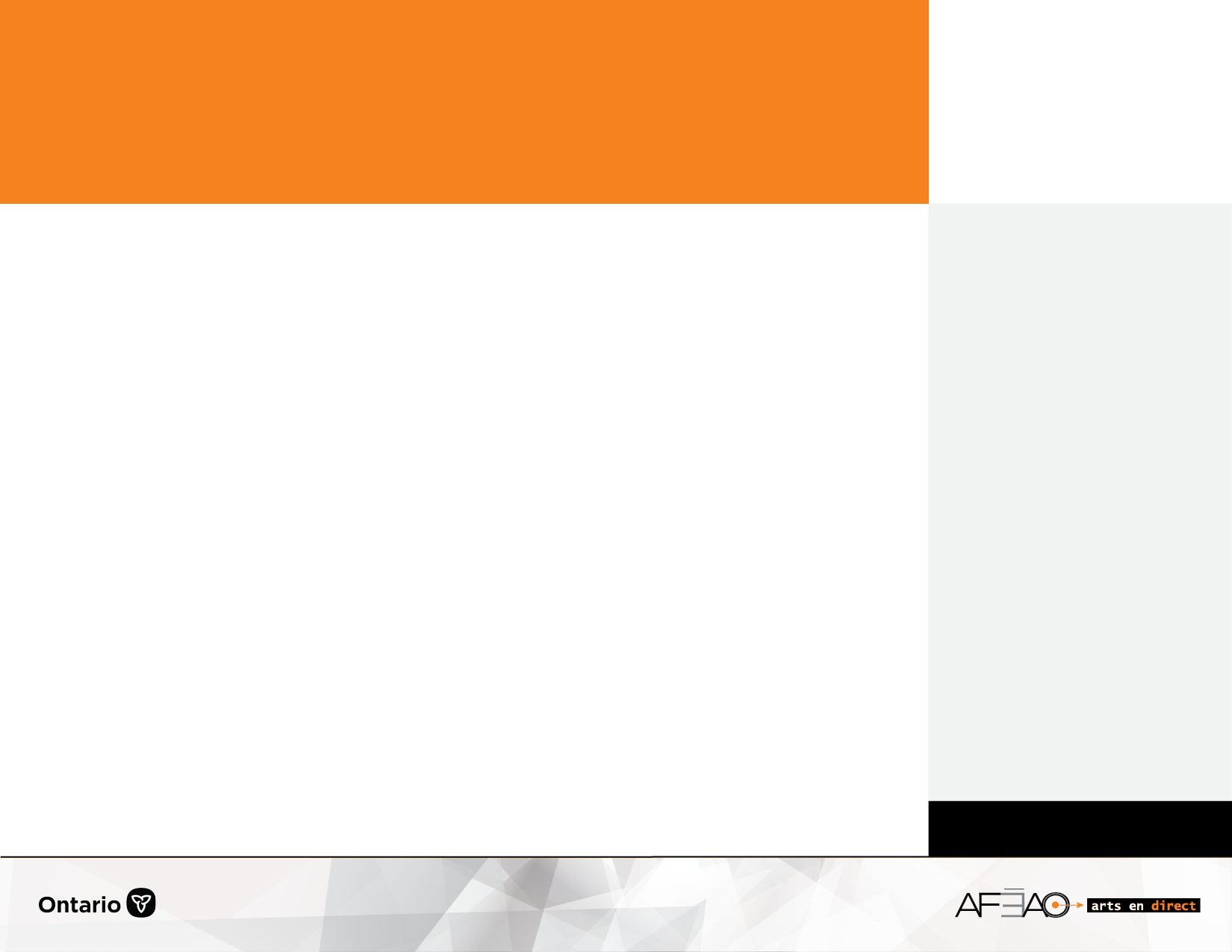 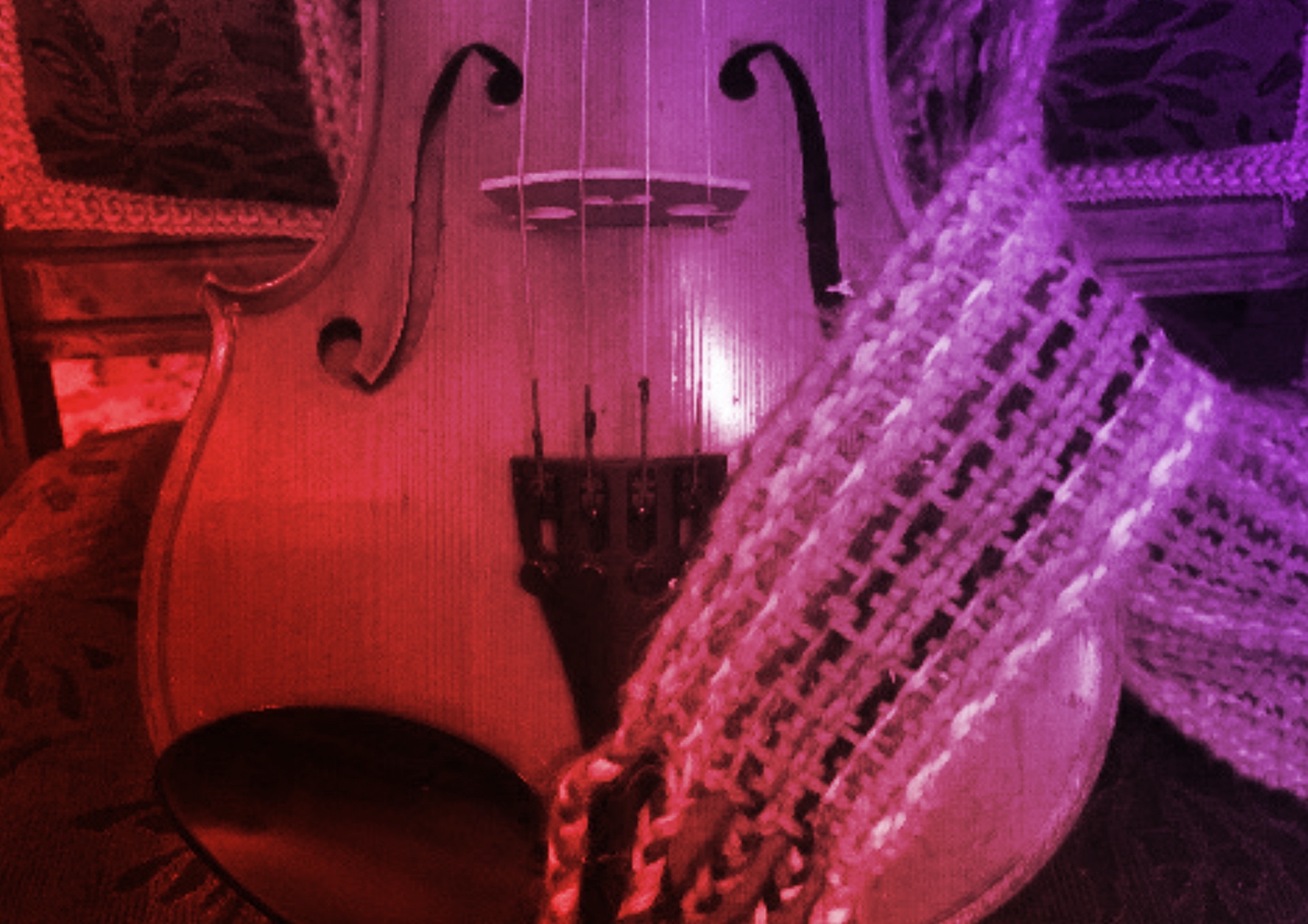 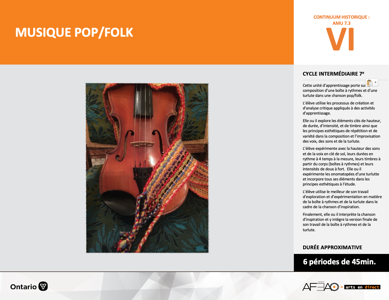 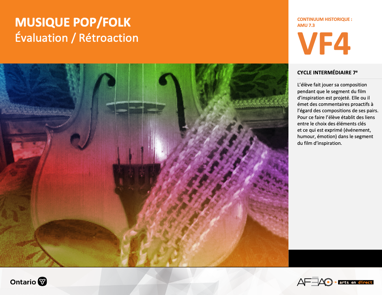 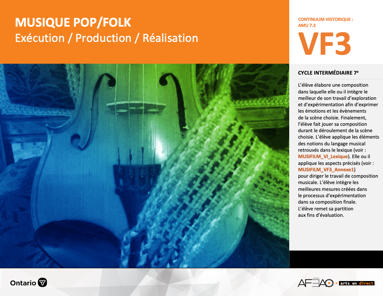 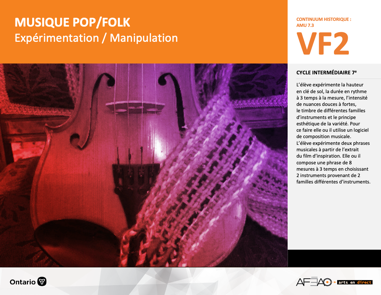 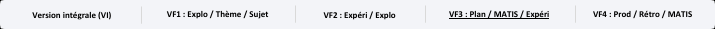 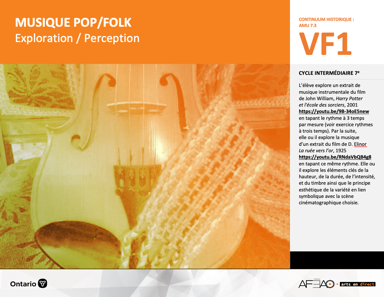 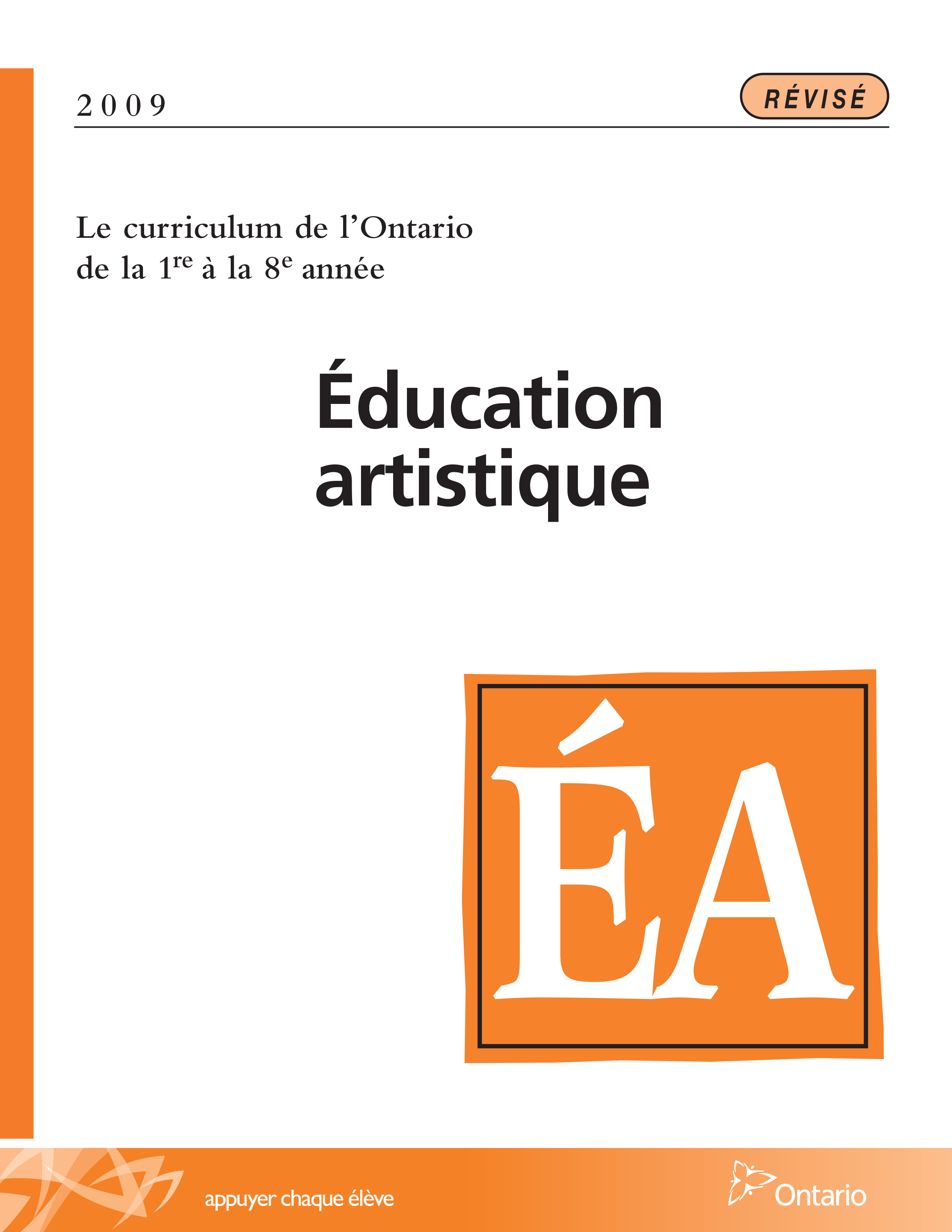 Table des matières Description Liste des attentes et contenusMusique - 7e annéeTableau des fondements théoriques à l’étudeMusique - 7e annéeDéroulementExpérimentation / Manipulation DescriptionCette unité d’apprentissage porte sur la composition d’une trame sonore pour une scène cinématographique tirée du film de Charlie Chaplin intitulé La ruée 
vers l’or. L’élève utilise les processus de création et d’analyse critique appliqués à des activités d’apprentissage. L’élève explore et expérimente les notes 
en clé de sol, la durée à 3 temps, l’intensité des nuances entre doux à fort, le timbre des familles de cordes, de vents, de cuivres, de percussions et le principe esthétique de la variété qui pourraient s’adapter à la scène cinématographique. Pour ce faire, elle, il ou iel utilise un logiciel de composition musicale. L’élève choisit les meilleurs des notes, rythmes, intensités et timbres pour accompagner la scène. Finalement, l’élève joue sa composition durant le déroulement 
de la scène cinématographique choisie.Description de chaque étape du déroulement VF (fragmentée) VF2 : Expérimentation / ManipulationL’élève expérimente la hauteur en clé de sol, la durée en rythme à 3 temps à la mesure, l’intensité de nuances douces à fortes, le timbre de différentes familles d’instruments et le principe esthétique de la variété. Pour ce faire elle, il ou iel utilise un logiciel de composition musicale. L’élève expérimente deux phrases musicales à partir de l’extrait du film d’inspiration. Elle ou il compose une phrase de 8 mesures à 3 temps en choisissant 2 instruments provenant de 2 familles différentes d’instruments.Liste des attentes et contenus À la fin de la 7e année, l’élève doit pouvoir :MUSIQUEAttente :D1. produire en jouant des compositions en appliquant les fondements à l’étude et en suivant le processus de création artistique. D2. communiquer son analyse et son appréciation de diverses œuvres musicales en utilisant les termes justes et le processus d’analyse critique. D3. expliquer la dimension sociale et culturelle de la musique ainsi que les fondements à l’étude dans diverses œuvres musicales d’hier et d’aujourd’hui provenant d’ici et d’ailleurs. CONTENUS D’APPRENTISSAGEPour satisfaire aux attentes, l’élève doit pouvoir :Production et expression D1.1 recourir au processus de création artistique pour réaliser diverses œuvres (différentes compositions) musicales D1.2 créer des compositions musicales en respectant des critères et en utilisant différentes technologies de l’information et des communications.D1.3 interpréter des compositions musicales dans les cadres d’un ensemble en suivant les techniques d’interprétation et les techniques instrumentales.Analyse et appréciationD2.1 recourir au processus d’analyse critique pour analyser et apprécier diverses œuvres (compositions) musicales D2.2 analyser, à l’aide des fondements à l’étude, plusieurs courants musicaux. D2.3 exprimer oralement son appréciation de compositions instrumentales en dégageant les images et les émotions que ces œuvres suscitent.Connaissance et compréhensionD3.1 reconnaître les symboles et signes du langage musical traditionnel à la lecture d’une partition en clé de sol et en clé de fa. D3.2 reconnaître les instruments et les techniques d’interprétation (d’exécution) qui caractérisent différents ensembles, tout en commentant la fonction de ces ensembles musicaux. D3.4 comparer divers indices socioculturels, y compris des référents culturels de la francophonie relevés dans les œuvres étudiées. Tableau des fondements théoriques à l’étudeMUSIQUE 
FONDEMENTS À L’ÉTUDE 7E ANNÉEDéroulementExpérimentation / ManipulationMatériel, outil, équipement, préparation de l’espace Prévoyez utiliser un écran tactile, un écran intelligent ou une projection multimédia. Prévoyez utiliser des portables et tablettes afin de visionner les vidéos. Prévoyez utiliser les paroles de la chanson (voir : MUSPOPFO_VF2_Texte) ainsi que la trame sonore (voir : MUSPOPFO_VF1_Video3). Enseignante / Enseignant Placez les élèves en équipes de 4. Projetez les paroles de la chanson d’inspiration, Au nom du père et du fils et du set carré au tableau interactif et invitez les élèves à la chanter 
(voir : MUSPOPFO_VF2_Texte) avec la trame sonore pour mieux apprendre la mélodie (voir : MUSPOPFO_VF1_Video3). Paroles : Invitez les élèves à chanter un extrait de la chanson d’inspiration jusqu’au deuxième couplet (on s’arrête après le deuxième « au chant de l’alouette » ligne 16). Invitez les élèves à expérimenter l’exécution du rap dans le refrain. Invitez les élèves à expérimenter le timbre de leur propre voix (grave à aiguë, voix rauque, voix douce). Invitez les élèves à expérimenter les voix en solo, en unisson et à deux voix (on partage les phrases entre les membres de son équipe). Invitez les élèves à expérimenter une boîte à rythmes (4 différents sons) de 8 mesures qui imite le rythme du violon dans l’introduction de la chanson (voir : MUSPOPFO_VI_Lexique). Invitez les élèves à improviser deux autres boîtes à rythmes avec différents sons (8 mesures de 4 temps, voir le lexique). Invitez les élèves à improviser deux phrases de turlute (8 mesures à 4 temps) à partir d’onomatopées libres à leur choix. Distribuez et présenter la liste de vérification (voir MUSPOPFO_VF2_Annexe1). Élève Chante un extrait de la chanson d’inspiration jusqu’au deuxième couplet (on s’arrête après le deuxième « au chant de l’alouette » ligne 16). Expérimente : l’exécution du rap dans le refrain; le timbre de ta propre voix (grave à aiguë, voix rauque, voix douce); l’exécution des voix en solo, en unisson et à deux voix (on partage les phrases entre les membres de son équipe) dans l’extrait de la chanson d’inspiration; une boîte à rythmes (4 différents sons) de 8 mesures qui imite le rythme du violon dans l’introduction de la chanson (voir le lexique). Improvise : deux autres boîtes à rythmes avec différents sons (8 mesures de 4 temps) à partir de percussion corporelle (p. ex., frapper les mains, cliquer 
les doigts, frapper du pied); deux phrases de turlute (8 mesures à 4 temps) à partir d’onomatopées (voir : MUSPOPFO_VI_Lexique) libres à leur choix. Réfère-toi à la liste de vérification afin de suivre la démarche (voir : MUSPOPFO_VF2_Annexe1).DOCUMENTS D’ACCOMPAGNEMENTMUSPOPFO_VI_LexiqueMUSPOPFO_VF2_TexteMUSPOPFO_VF2_Annexe1MUSPOPFO_VF1_Video3